Nomor :  09/488/Peng-Und/I/2019Perihal :  Pengumuman dan Undangan  Diberitahukan kepada seluruh mahasiswa Program MM-UMB, bahwa sesuai jadwal di bawah ini akan dilaksanakan Seminar Hasil Tesis, maka  mahasiswa yang bersangkutan mengundang para mahasiswa untuk hadir sebagai peserta.Demikian pengumuman dan undangan ini, untuk diperhatikan dan diindahkan sebagaimana mestinya. Terima kasih.	Dikeluarkan di	:  Jakarta	Padatanggal	:  Ketua Program Studi Magister ManajemenTtd	
Dr. Aty Herawati, M.Si., CFRM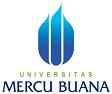 PENGUMUMAN JADWAL SEMINAR HASIL TESISPROGRAM STUDI MAGISTER MANAJEMENPROGRAM PASCASARJANAQNO.HARI, TGL.JAMN.I.M.N A M ADOSEN PEMBIMBINGDOSEN PENELAAHKON-SEN-TRASITEMPAT/ RUANG01kamis, 17 Januari 2019 Pkl 09.3055116120213Sri RohayatiP1: Dr. Setyo Riyanto, MM.P2. Dr Kasmir, SE, MMMSDMKampus B Menteng M.40102kamis, 17 Januari 2019 Pkl 10.3055116110049Retno PujiningsihP1: Dr. Setyo Riyanto, MM.P2. Dr Kasmir, SE, MMMSDMKampus B Menteng M.40103kamis, 17 Januari 2019 Pkl 11.3055116120075Muhammad TakrimP1: Dr. Setyo Riyanto, MMP2. Dr Kasmir, SE, MMMSDMKampus B Menteng M.401